SANYS Weekly Event Update 11/2//2020And here’s what you might have missed last week of 10/26BJ’s Right of the Week – We have an equal right to vote!We have a right to have someone help us vote.We have a right to a secret vote.We must have access to the polling place.When public meetings happen, we should be told about them.And we should have the support we need to be there.We should be included.We should have a say in policies and laws that affect our lives.No vote, No voiceShort skit showing how to address barriers at the polls.  “What could we do to solve this problem?”https://www.sabeusa.org/govoter/voting-info/voting-stories-and-video/barriers-video-rude-pollworker/Mike Rogers shared his experience with early voting Wellness Quote presented by Shameka:“Change will not come if we wait for some other person or some other time. We are the ones we’ve been waiting for. We are the change that we seek. – Barack Obama.” This past Wednesday Staying Connect Advocacy/Wellness Meeting We had a presentation from the Prideability Statewide group PrideAbility is an initiative, to expand LGBTQIA Advocacy across New York for people with intellectual and developmental disabilities (ID/DD). See attached glossary of terms Closing Song ~ introduced by Shawn StevensonThis is Me!https://www.youtube.com/watch?v=CjxugyZCfuwLast Friday’s Open Mic Friday’s songs-Joy’s pick:Matt Simons- Better Tomorrow: https://youtu.be/cq0-jIOxz4II Put A Spell on You- Bette Midler Hocus Pocus https://youtu.be/gwpaA5HGo9kFriends with No Faces - https://youtu.be/P8dfZ3N_c2EThis Is Halloween - https://youtu.be/kGiYxCUAhksThriller- https://open.spotify.com/track/7azo4rpSUh8nXgtonC6Pkq?si=ynp3YHBzRn66XJcR_krvpwHere is what’s coming up this weekEvery Weekday at 10-11am and 4:30-5:30pmOpen Coffee Hour/Tea Time Chats hosted by People Inc.https://us02web.zoom.us/j/7163227070Meeting ID 716 322 7070Password on request to rbanner@people-inc.orgMonday November 2nd9:30-10:00 Coffee Clutch hosted by Long Island RegionJoin Zoom Meeting
Join Zoom Meetinghttps://us02web.zoom.us/j/200922882Meeting ID: 200 922 882One tap mobile+19292056099,,200922882# US (New York)Contact Michelle or Marisol with questions and concernsmflood@sanys.org; sanysliregion@gmail.com1pm-2pm SARTAC National Self-advocacy Call https://zoom.us/j/324815633Or call 1-929-436-2866 Meeting ID: 324 815 633Tuesday November 3rd   It’s Election Day  Don’t Forgot to Vote 11:00AM Topic: Social Justice GroupJoin Zoom Meetinghttps://us02web.zoom.us/j/86200517129?pwd=WE9ZQlFDRW9OV3JDeTRjWDI5NzNuQT09Meeting ID: 862 0051 7129Passcode: 12344One tap mobile+17209289299,,86200517129#,,,,,,0#,,12344# US (Denver)Dial by your location        +1 720 928 9299 US (Denver)Meeting ID: 862 0051 7129Passcode: 12344Wednesday November 4th 1:00-2:30 Staying Connected: Statewide Update/Voting Follow up + ZUMBA - Dance our Election Anxieties AwayZoom Link:  https://us02web.zoom.us/j/88433136961Meeting ID: 884 3313 6961 Call in: 1-929-205-6099Thursday November 5th11am -12pm Topic: Womens Group
Time: Nov 5, 2020 11:00 AM Eastern Time (US and Canada)
       Every 2 weeks on Thu, 20 occurrence(s)
       Nov 5, 2020 11:00 AM
       Nov 19, 2020 11:00 AM
       Dec 3, 2020 11:00 AM
       Dec 17, 2020 11:00 AM
       Dec 31, 2020 11:00 AM
       Jan 14, 2021 11:00 AM
       Jan 28, 2021 11:00 AM
       Feb 11, 2021 11:00 AM
       Feb 25, 2021 11:00 AM
       Mar 11, 2021 11:00 AM
       Mar 25, 2021 11:00 AM
       Apr 8, 2021 11:00 AM
       Apr 22, 2021 11:00 AM
       May 6, 2021 11:00 AM
       May 20, 2021 11:00 AM
       Jun 3, 2021 11:00 AM
       Jun 17, 2021 11:00 AM
       Jul 1, 2021 11:00 AM
       Jul 15, 2021 11:00 AM
       Jul 29, 2021 11:00 AM
Please download and import the following iCalendar (.ics) files to your calendar system.
Weekly: https://us02web.zoom.us/meeting/tZYkd-CpqTsqHdAH4LKKbAKDlcfbNXyxYzAs/ics?icsToken=98tyKuGqpzsjG9OVsB6DRpwQHYigXevwtmJfgqd8tEvJKAtRQyjSOuFEMJxHCcDp

Join Zoom Meeting
https://us02web.zoom.us/j/82909170074?pwd=NkNxaE1ycWFsRGN6aFpJbXkyWXlpQT09

Meeting ID: 829 0917 0074
Passcode: email smasico@centwr4sa.org for passcode 
One tap mobile
+17209289299,,82909170074#,,,,,,0#,,12344#US (Denver)

Dial by your location
       +1 720 928 9299 US (Denver)
Meeting ID: 829 0917 0074
Passcode: 12344
Find your local number: https://us02web.zoom.us/u/kbd1QnBOy81pm-2pm SARTAC National Self-advocacy Call https://zoom.us/j/324815633Or call 1-929-436-2866 Meeting ID: 324 815 633Friday November 6th 1pm -3pm Staying Connected Open Mic Support Group. Here is the info to join:https://us02web.zoom.us/j/84144965654 Call in: 1-929-205-6099 Meeting ID: 841 4496 5654One touch call in:  +19292056099,,84144965654# Saturday November 7th  1-2pm Saturday Chat with Gwen hosted by People Inc.Chat ID 716 322 7070Password on request to  gsquire@people-inc.org 2-3pm The Transit Advocates Support group https://us02web.zoom.us/j/86976353785Meeting ID: 869 7635 3785One tap mobile+19292056099,,86976353785#7:30-9:30  DJ Joe Zoom Party  https://zoom.us/j/98074946684Make Your Calendars !!!!!!!!!!!!!!!!!!!!!!!!!!!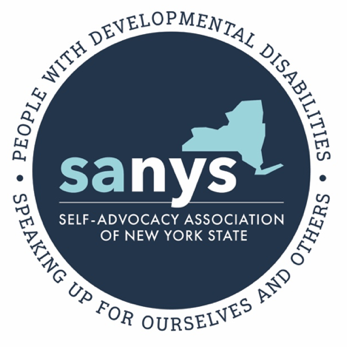 SANYS Statewide Virtual ConferenceDec 2nd and 3rd. Registration opens Oct 30th